REPORTE DE ACTIVIDADES DE GESTIÓN SOCIAL
ATENCIÓN A POBLACIÓN VULNERABLE SEPTIEMBRE DE 2021A continuación, se presentan las acciones realizadas por la Oficina de Gestión Social de la Empresa de Renovación y Desarrollo Urbano de Bogotá, desde el componente de Gestión Interinstitucional, para la atención de la población identificada en las zonas de intervención.Dichas acciones son el resultado de la articulación interinstitucional e intersectorial con entidades de nivel Distrital, Nacional, público y privado que, de acuerdo a su misionalidad les corresponde atender las necesidades y solicitudes presentadas por la población en cada territorio. Las actividades se presentan en la siguiente tabla:Elaboró:Luz Nancy Castro Q.Oficina de Gestión Social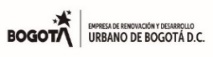 OFICINA DE GESTION SOCIAL - ERU
REGISTRO ACCIONES GESTION INTERINSTITUCIONAL
SEPTIEMBRE 2021OFICINA DE GESTION SOCIAL - ERU
REGISTRO ACCIONES GESTION INTERINSTITUCIONAL
SEPTIEMBRE 2021OFICINA DE GESTION SOCIAL - ERU
REGISTRO ACCIONES GESTION INTERINSTITUCIONAL
SEPTIEMBRE 2021FECHAACTIVIDADBENEFICIARIOSENTIDAD07, 14, 21 y 28.09.2021Reuniones de articulación interinstitucional Mesa Situacional Salud COVID 19, Localidad de SantafeComunidad San BernardoAlcaldía Local Santafe, Sec. Salud - Subred Centro Oriente, Sec. Distrital de Integración Social - Subdirección Local de Santafe,  IDIPRON, IPES, IDPYBA, ERU,MEBOG06, 13, 20 y 27 09.2021Reuniones de articulación interinstitucional Mesa Situacional Salud COVID 19, Localidad de MártiresComunidad Voto Nacional - BronxAlcaldía Local Mártires Sec. Salud - Subred Centro Oriente, Sec. Distrital de Integración Social - Subdirección Local de Mártires,  IDIPRON, IPES, IDPYBA, ERU, MEBOG03, 10, 17 y 24 09.2021Reuniones de articulación interinstitucional Mesa Situacional Salud COVID 19, Localidad de BosaComunidad Brisas del Tintal, El Edén, El PorvenirAlcaldía Local Bosa, Sec. Salud - Subred Occidente, Sec. Distrital de Integración Social - Subdirección Local de Bosa,  IDIPRON, IPES, IDPYBA, ERU, MEBOG03.09.2021Remisión de solicitud SB12-12 para la atención de menores miembros de familias vinculadas al Proy. San Bernardo Tercer Milenio2 menores de edadInstituto Colombiano de Bienestar Familiar09.09.2021Remisión atención para el acceso a oferta para adultos mayores residentes en el predio SB23-48 del Proy. San Bernardo Tercer Milenio3 adultos mayoresSec. Distrital de Integración Social - Subdirección local de Santafe, Secretaría de Salud- Subred Centro Oriente11.09.2021Reunión con comunidad del barrio San Bernardo en el marco de la formulación del Plan Parcial Centro San BernardoComunidad San BernardoSubgerencia Urbana y Oficina de Gestión Social de la ERU9, 13, 15, 16 y 24.09.2021Articulación interinstitucional, reuniones con comunidad, mesas de trabajo interinstitucional y actividades de inscripción a procesos de empleabilidad, emprendimiento y negocios, con la participación de residentes en el Conjunto Mixto Plaza de La HojaVíctimas de La ViolenciaOficina de Gestión Social - ERU, Representantes Laboratorio de Convivencia, Administración del Conjunto, Universidades Piloto y Los Andes, SDDE, SENA, SDHT, Alcaldía Local de Puente Aranda13 y 15.09.2021Gestión interinstitucional, reuniones previas y acompañamiento social durante las diligencias policivas programadas en los predios SB26-28 y SB36-08, del proyecto San Bernardo Tercer MilenioResidentes en prediosAlcaldía Local Santafe, Sec. Salud - Subred Centro Oriente, Sec. Distrital de Integración Social - Subdirección Local de Santafe, IDPYBA, ERU, MEBOG, Sec. Seguridad y Convivencia, Sec. De Gobierno17.09.2021Reunión con interinstitucional con representantes de los carreteros ubicados en la Cra 10 con Calle 6 del polígono de intervención del Plan Parcial Centro San BernardoCarreteros y cachivacherosAlcaldía Local de Santafe, Fundación callejeros de la Misericordia, SDIS-Subdirección Local de Santafe, IPES, SDHT, SDDE, MEBOG, Sec. Movilidad, UAESP, ERU,23.09.2021Visita interinstitucional adultos mayores SB23-48 par oferta de servicios a residentes en predios del polígono Plan parcial San Bernardo Tercer Milenio3 adultos mayoresSec. Distrital de Integración Social - Subdirección local de Santafe, Secretaría de Salud- Subred Centro Oriente24.09.2021Articulación interinstitucional para el monitoreo y prevención a ocupaciones en los proyectos de renovación adelantados en la Localidad de UsmeProyectos UsmeAlcaldía Local de Usme, Empresas de Seguridad de cada uno delos proyectos, MEBOG, ERU30.09.2021Reunión con comunidad y entidades para la definición de un Plan de Acción en torno a las acciones necesarias para atender las problemáticas existentes en el barrio San BernardoComunidad barrio San BernardoAlcaldía Local Santafe, JAC barrio San Bernardo, Sec. Salud - Subred Centro Oriente, Sec. Distrital de Integración Social - Subdirección Local de Santafe, IDPYBA, ERU, MEBOG, UAESP, Sec. Seguridad y Convivencia, Sec. de Gobierno, Sec. de Ambiente, Sec. Movilidad